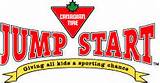 VisionOne in three Canadian families cannot afford to enroll their children in sport or recreation activities (Vision Critical 2011). That means that many kids are missing out.Canadian Tire Jumpstart is dedicated to removing barriers, so children can participate in organized sport and recreation.We see it as equipping kids for life, because participation in organized sport and recreation increases a child’s chance for success in life.They discover and participate. They gain self-confidence. They develop self-esteem. They learn leadership skills. Their lives become richer. This is the power of Canadian Tire Jumpstart.How to ApplyApplications for assistance can be submitted from January 15 to June 1 for spring/summer programs, and from July 1 to November 1 for fall/winter programs.Call 1-877-616-6600. Based on your postal code, a Call Centre representative will provide a contact on the closest Canadian Tire Jumpstart Chapter.When calling your local Canadian Tire Jumpstart Chapter representative, be prepared to provide your contact information and the details of the sport or recreational activity your child would like to participate in. You may also be asked to provide financial information in order to prove eligibility for funding.Applicants will be notified by the local Canadian Tire Jumpstart Chapter representative if they are approved or if further information is required.All information received is kept confidential.The total funding that each qualified child can receive in any one submission period (e.g., spring/summer for baseball, fall/winter for hockey) will vary based on Chapter budgets and demand. Grants are provided directly to the non-profit or charitable organization coordinating the sport or recreational activity on behalf of the qualifying child. Since each child's financial needs are unique, Canadian Tire Jumpstart's contribution can be made for equipment, registration or transportation costs.All approvals are the sole discretion of the local Canadian Tire Jumpstart chapter and designated Canadian Tire Jumpstart personnel.